With a hand to the plowCategorizing the Book of Psalms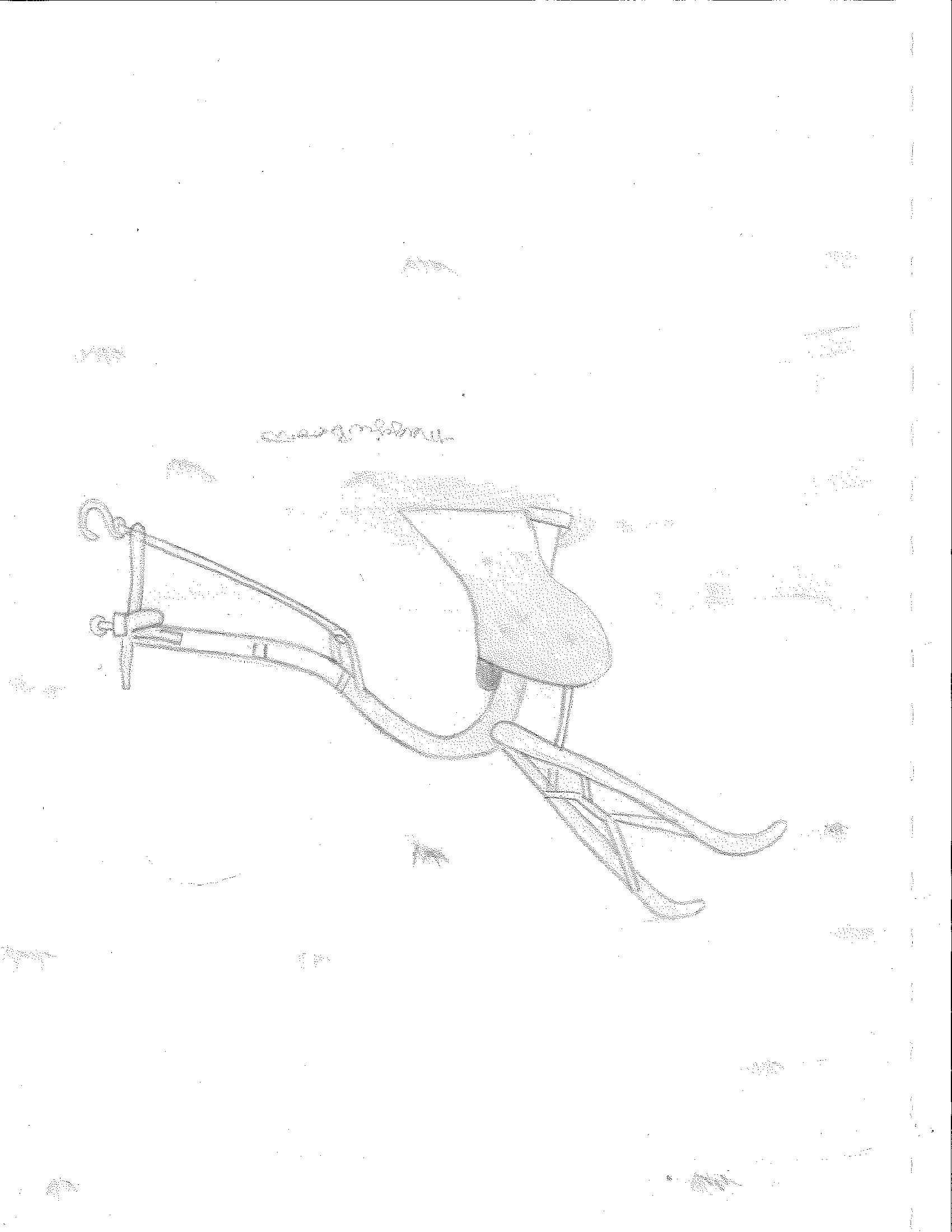 A)	Book I:  Psalm 1-41	Book II:  Psalm 42-72	Book III: Psalm 73-89	Book IV: Psalm 90 – 106	Book V:   Psalm 107 – 150B)	Psalms of David: Psalms 1-41, 51-65, 68-70, 138-145	Psalms of the sons of Korah: Psalms 42-49, 84-88	Psalms of Asaph: Psalms 50, 73-83	Songs of Ascent: Psalms 120-134	Hallelujah Psalms: Psalms 111 – 118, 135, 146-150C)	Wisdom/instructional psalms	Hymns of praise	Communal and individual laments and prayers for help	Psalms of trust	Communal and individual thanksgivings